Администрация Нижнетанайского сельсовета 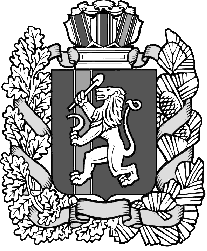 Дзержинского районаКрасноярского краяПОСТАНОВЛЕНИЕс.Нижний Танай24.08.2021                                                                                                № 64-ПОб отмене постановления от 11.09.2020 № 30-П «Об определении объектов для отбывания осужденными наказания в виде обязательных и исправительных работ»В соответствии со статьями 49, 50 Уголовного кодекса Российской Федерации, статьями 25, 39 Уголовно-исполнительного кодекса Российской Федерации, на основании протеста прокуратуры Дзержинского района  от 11.08.2021 № 7/3-02-2021, руководствуясь Уставом Нижнетанайского сельсовета   ПОСТАНОВЛЯЮ:1. Постановление администрации Нижнетанайского сельсовета от 11.09.2020 № 30-П «Об определении объектов для отбывания осужденными наказания в виде обязательных и исправительных работ» отменить.2. Контроль за исполнением настоящего постановления оставляю за собой.3. Настоящее постановление подлежит размещению на официальном сайте администрации Нижнетанайского сельсовета.4. Постановление вступает в силу в день, следующий за днем официального обнародования.Глава Нижнетанайского сельсовета                                     К.Ю. Хромов